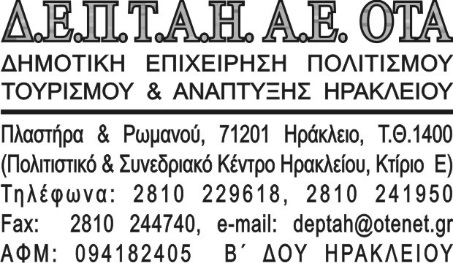 								Ηράκλειο 07.12.2016								Αρ. Πρωτ. : 2484ΘΕΜΑ : Περίληψη προκήρυξης απευθείας ανάθεσης (σύμφωνα με το άρθρο 118 του Ν.4412/2016)Αναθέτουσα αρχή : ΔΕΠΤΑΗ ΑΕ ΟΤΑΤίτλος έργου, προϋπολογισμός :Απευθείας ανάθεση για «Απεντόμωση και μυοκτονία των κτιριακών εγκαταστάσεων του Πολιτιστικού Συνεδριακού Κέντρου Ηρακλείου (Π.Σ.Κ.Η.)» στην ΔΕΠΤΑΗ ΑΕ ΟΤΑ με κριτήριο κατακύρωσης τη συμφερότερη προσφορά.Ο προϋπολογισμός ανέρχεται στο ποσό των 3.230,00 ευρώ πλέον ΦΠΑ 24% και η διάρκειά του ένα (1) έτος από την ημερομηνία υπογραφής της σύμβασης.Διαδικασία : η ανάθεση της σύμβασης θα γίνει μέσω διαδικασίας απευθείας ανάθεσης με κριτήριο ανάθεσης τη συμφερότερη προσφορά σύμφωνα με τους όρους της προκήρυξης (άρθρο 118, Ν.4412/2016). Οι ενδιαφερόμενοι μπορούν να παραλαμβάνουν την διακήρυξη και πληροφορίες κατά τις εργάσιμες ημέρες και ώρες υποδοχής του κοινού και μέχρι 3 εργάσιμες ημέρες προ της καταληκτικής ημερομηνίας υποβολής των προσφορών. Τόπος και χρόνος υποβολής προσφορών :Ως ημερομηνία λήξης υποβολής προσφορών ορίζεται η 28η Δεκεμβρίου 2016, ημέρα Τετάρτη και ώρα 13:00. Τόπος παράδοσης προσφορών : ΔΕΠΤΑΗ ΑΕ ΟΤΑ, Πλαστήρα και Ρωμανού, ΤΚ 71201, (ΠΣΚΗ, κτίριο Ε – 1ος όροφος), Ταχυδρομική Θυρίδα 1400, Ηράκλειο ΚρήτηςΠληροφορίες/ διάθεση εγγράφων στοιχείων διαγωνισμού :Χαριτάκη Μαρία, τηλ. 2810229618, 2810241950, γραφείο ΔΕΠΤΑΗ ΑΕ ΟΤΑ, Πλαστήρα & Ρωμανού (ΠΣΚΗ, κτίριο Ε – 1ος όροφος).Ο Προϊστάμενος Δ/νσης Οικονομικών & Διοικητικών Υπηρεσιών – ΠρομηθειώνΜουδάτσος Κωστής